 Оздоровительно - физкультурный клуб "СемьЯ – ВМЕСТЕ" 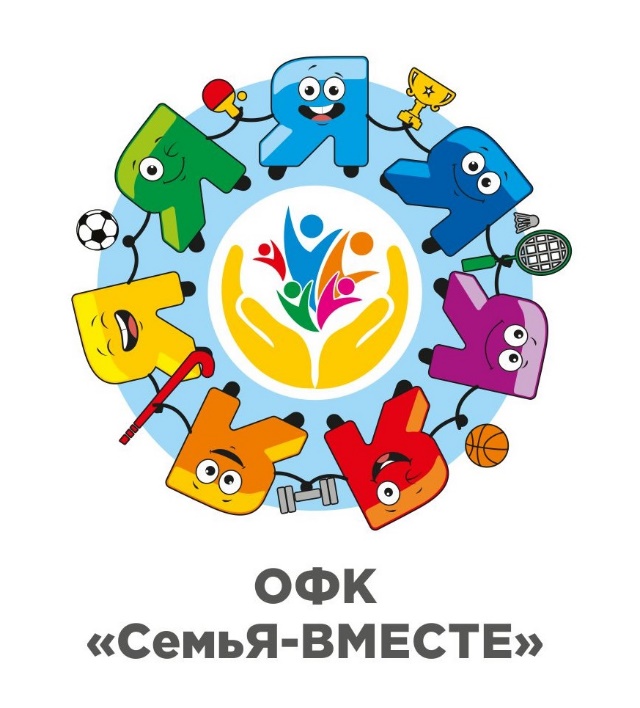 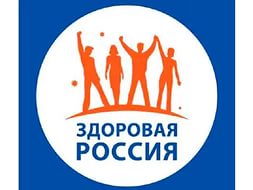 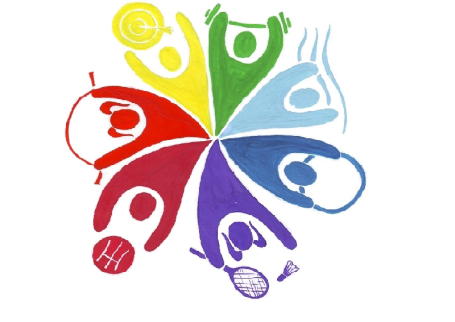 2022 г.СОЦИАЛЬНЫЙ ПРОЕКТОздоровительно-физкультурный клуб «СемьЯ – ВМЕСТЕ» как эффективный фактор сохранения, укрепления и формирования здоровья школьников и жителей социума».Автор и руководитель проекта: Комаревцева Е.П., Комаревцев С.В.Участники: семьи г. СенгилейЦель и задачи проектаЦель проекта: -создание условий для формирования основ здорового образа жизни в семьях с детьми, по приобщению детей и родителей к регулярным занятиям физической культурой; -развитие общественной организации, объединяющую детей и взрослых для укрепления физического и морального здоровья семей г. Сенгилей.Для достижения цели мы определили следующие задачи:-разработать план работы, а в дальнейшем программу развития клуба, способствующей освоению разнообразных методов, укрепляющих и сохраняющих здоровье института семьи;-информировать целевую аудиторию и общественность об этапах реализации проекта через средства массовой информации и интернет – сообщества;-выявить семьи, желающие участвовать в реализации проекта ОФК «СемьЯ – ВМЕСТЕ»;-организовать работу оздоровительно-физкультурного клуба посредством проведения серий физкультурно-оздоровительных занятий для семей;-создать условия для популяризации ОФК «СемьЯ – ВМЕСТЕ» среди семей;-создать видеоролик оздоровительно-физкультурного клуба «СемьЯ – ВМЕСТЕ» под названием «Только вперёд и только вместе!" в целях дальнейшего привлечения семей с детьми к посещению семейного клуба в перспективе и выстраивания комплексной системы взаимодействия с разными образовательными и спортивными учреждениями города;-участвовать и самим организовывать соревнования;-поддерживать интерес к двигательной активности, формировать понимание важности непрерывности физического воспитания и образования личности на всех этапах жизнедеятельности – от детского возраста до глубокой старости;-привлечь внимание и поддержку разных структур, как местного уровня управления, так и регионального.Актуальность проекта: обусловлена тем, что в наше время, большая часть людей, как правило, ведет малоподвижный образ жизни. Это приводит в результате к снижению функциональных возможностей, различным заболеваниям: опорно-двигательного аппарата, сердечно-сосудистой системы и др. Решение проблем со здоровьем, лежит в профилактике заболеваний путем занятия физической культурой.Достоинства проекта:- доступность- решает вопросы детской безнадзорности- пропагандирует положительный опыт семейного воспитанияПринципы реализация проекта: Проект строится на методах интерактивного обучения, где родители будут иметь возможность овладевать конкретными умениями и навыками, обсуждать проблемные ситуации, делиться опытом собственной физкультурной и педагогической деятельности. Работа с родителями, направленная на максимальную результативность встреч для всех его участников, строится поэтапно, исходя из таких принципов, как: - участие в работе клуба на добровольной основе; - общение строится на взаимопонимании, взаимоуважении, на принципах эмпатии, толерантности; - проявление деликатности, такта, учета мнений каждого. Соблюдение этих принципов позволяет приобщить родителей к активной работе во всех вопросах воспитания детей. В основу проекта положены следующие подходы: - гуманистический (человек является высшей ценностью и самоцелью общественного развития и образовательного процесса); - культурологический подход (формирование культуры личности средствами физической, валеологической, экологической культуры); - системный подход (решение проблем в условиях целостного педагогического процесса).Этапы и сроки реализации проекта:I этап – подготовительный, срок -2 месяца (апрель- май 2022 г.) - разработка замысла проекта. Основанием для разработки проекта послужили следующие факторы: - Кризис института семьи; - Отсутствие у родителей знаний в вопросах развития и воспитания детей. Подготовительный этап проекта предполагает: - поиск партнеров для взаимодействия, - оформление нормативно-правовой базы (разработка положения о физкультурно-оздоровительном клубе «СемьЯ – ВМЕСТЕ»); - организационные пробы (мониторинг опроса родителей, разработка плана работы семейного клуба, на основе мониторинга). II этап – основной, бессрочный (начало июнь 2022г) – реализация проекта ОФК «СемьЯ – ВМЕСТЕ» на территории г. Сенгилей Ульяновской областиОсновой клуба являются совместные физкультурно-оздоровительные занятия, на которых взрослые будут иметь возможность общаться со своим и чужим ребенком, другими родителями, обсуждать сходство переживаемых ситуаций. Занятия детей совместно с родителями значительно повышают как уровень развития физических качеств, так и скорость формирования жизненно важных двигательных навыков детей. В связи с тесной взаимозависимостью физического и умственного развития ребенка активизация двигательной деятельности ведет к повышению уровня интеллектуального развития.Постоянное наблюдение родителя за своим ребенком и осуществление страховки позволяют предоставлять детям большую свободу двигательной деятельности. Такая свобода приводит к развитию ловкости, освоению ребенком все более сложных движений, к совершенствованию жизненно важных двигательных навыков, что имеет значение не только для физического, но и для общего развития: он становится смелее, увереннее в своих силах, способен преодолевать страх. Только на подобных занятиях возможно осуществление полноценного индивидуального подхода к физическому и психическому развитию детей через взаимодействие родителя, знающего индивидуальные особенности своего ребенка.Совместные занятия детей и родителей существенно влияют на создание и поддержание благоприятного психологического климата в семье. И так как сами родители постоянно показывают ребенку, какую радость доставляют им совместные физкультурные занятия, то в дальнейшем самостоятельно ребенок будет заниматься физическими упражнениями с удовольствием, ибо у него сформируется понятие об этой деятельности как одобряемой его близкими и любимыми людьми.Взаимодействие с родителями ведет к единству. Такое сотрудничество улучшает взаимопонимание и повышает степень доверия между друг другом.Совместные занятия формируют у родителей основы физкультурно-оздоровительной грамотности, так как дают элементарные навыки организации двигательной активности детей, знания о физиологических особенностях детского организма, о реакции на физическую нагрузку и методах педагогического контроля состояния организма.В совместных физкультурно-оздоровительных занятиях используются: парные контактные физические упражнения взрослого и ребенка, подвижные игры, игровые и танцевальные упражнения, элементы массажа, дыхательной и пальчиковой гимнастики, элементы фитболгимнастики, спортивные соревнования, турниры соответствующие возрасту и интересам детей, которые проводятся в спортивном зале или стадионе. Физические упражнения и игры доступны для совместного выполнения взрослым и ребенком; разнообразны по своему физическому воздействию; обеспечивают тактильный контакт; направлены на развитие эмоциональной сферы, партнерских и доверительных отношений родителей и детей; решают оздоровительные, воспитательные института семей.Пути реализации проекта ОФК «СемьЯ – ВМЕСТЕ»- изменение отношения обучающихся и родителей к здоровому и безопасному образу жизни;- снижение уровня заболеваний среди детей;- вовлечение детей и родителей в активные занятия спортом;-распространение положительного опыта внедрения проекта в районе как инновационной технологии воспитания;-расширение партнерского взаимодействия по формированию ЗОЖ;-проведение семейных соревнований;Предполагаемые результаты работы проекта ОФК «СемьЯ – ВМЕСТЕ»Обучаясь на совместных тренировках, участвуя в состязаниях в коллективе занимающихся физкультурой, слушая инструкции наставника, дети и родители станут развиваться не только физически, но и творчески, сохранять здоровье и укреплять его.Дети, занимающиеся еще с дошкольного возраста, менее склонны к нехорошим привычкам в период обучения в школе. Сохранение спортивной формы на тренировках, систематические соревнования станут привычкой, которая действительно положительно скажется на протяжении целой жизни.Плюсы от занятий в ОФК «СемьЯ – ВМЕСТЕ»Круг интересов, мотивация, обучение к общественной работеВыработка характераФизическое развитие и черпание знанийУглубление кругозора, коммуникативных способностейСамооценкаПриучение к распорядкуНаши планы на будущее:- поддержка спортивных семей, регулярное привлечение их к спортивным мероприятиям;-оформление очередных проектных заявок для участия в грантовых конкурсах;-расширение партнерского взаимодействия, инвестиционной привлекательности   проектов по формированию здорового образа жизни;-формирование здоровьесберегающей среды в регионе;Проект будет реализоваться без особых затрат и вложений.ЗаключениеПроект реально осуществить в любом регионе. Он успешно интегрируется в любую воспитательную систему, т. к. отражает реалии и потребности образовательной политики современного общества. В каждом регионе, возможно, подобрать собственные объекты для осуществления внедрения этого проекта. Здоровые, социально-активные, коммуникабельные дети и родители, ориентированные на здоровый образ жизни, приученные к самостоятельной активной физкультурно-оздоровительной и спортивной деятельности – вот то, на что направлена реализация данного проекта.ВЫПОЛНИЛАКомаревцева ЕкатеринаУльяновская областьг. Сенгилей